14 декабря  2022 года в Богучарской центральной детской библиотеке для активных читателей прошел вечер хорошего настроения «Чай пить - долго жить».Ведущая познакомила ребят с историей происхождения чая, местами его выращивания и сбора, путями проникновения в Европу и в нашу страну, а также с правилами хранения и целебными свойствами чая. Дети активно рассказывали пословицы и поговорки о чае, отгадывали загадки, вспоминали сказки, в которых упоминалось о чаепитии. Затем ребятам была представлена увлекательная презентация «Чай пить – долго жить».  В заключении присутствующие отведали один из самых древних напитков, известных человечеству – чай. 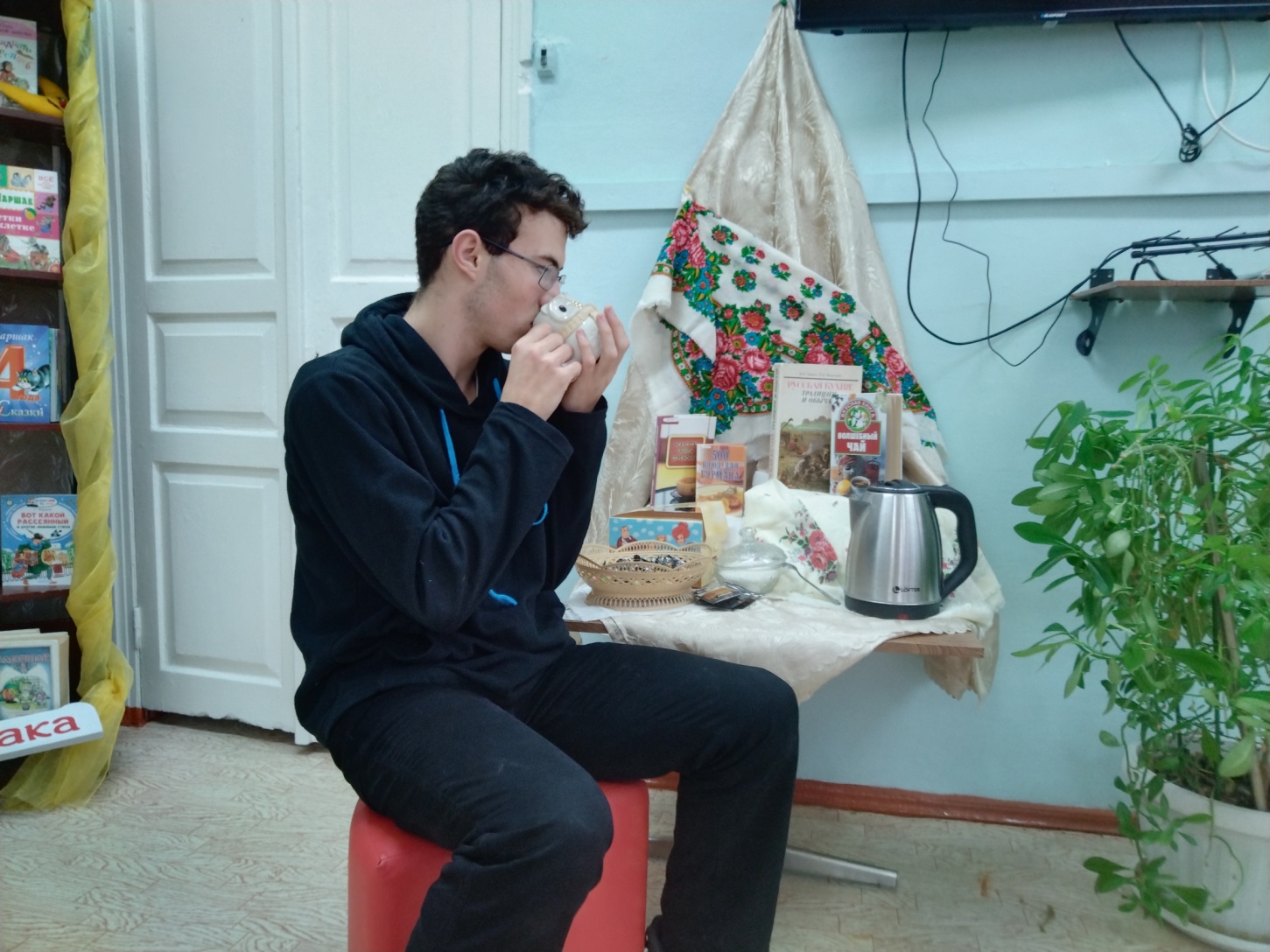 